Sukienka ciążowa grafitowa na lato 2022Naszą propozycją na tegoroczne lato, jest sukienka ciążowa grafitowa. Cechuje ją wygodny materiał i dopasowanie do każdego rozmiaru brzuszka ciążowego. Sprawdź, gdzie możesz ją założyć.Sukienka ciążowa grafitowa dla każdej przyszłej mamyKompletowanie ciążowej garderoby to przyjemny czas dla każdej kobiety spodziewającej się narodzin dziecka. Wybieranie ubrań, które eksponują brzuszek ciążowy, wzbudza niezwykłą radość i poprawia nastrój. Zadbaj o to, by Twoja szafa była pełna praktycznych i wygodnych rzeczy. Ciąża nie musi być czasem, w którym nosisz rozciągnięte bluzki i dresy. Sukienka ciążowa grafitowa z pewnością doda Ci pewności siebie.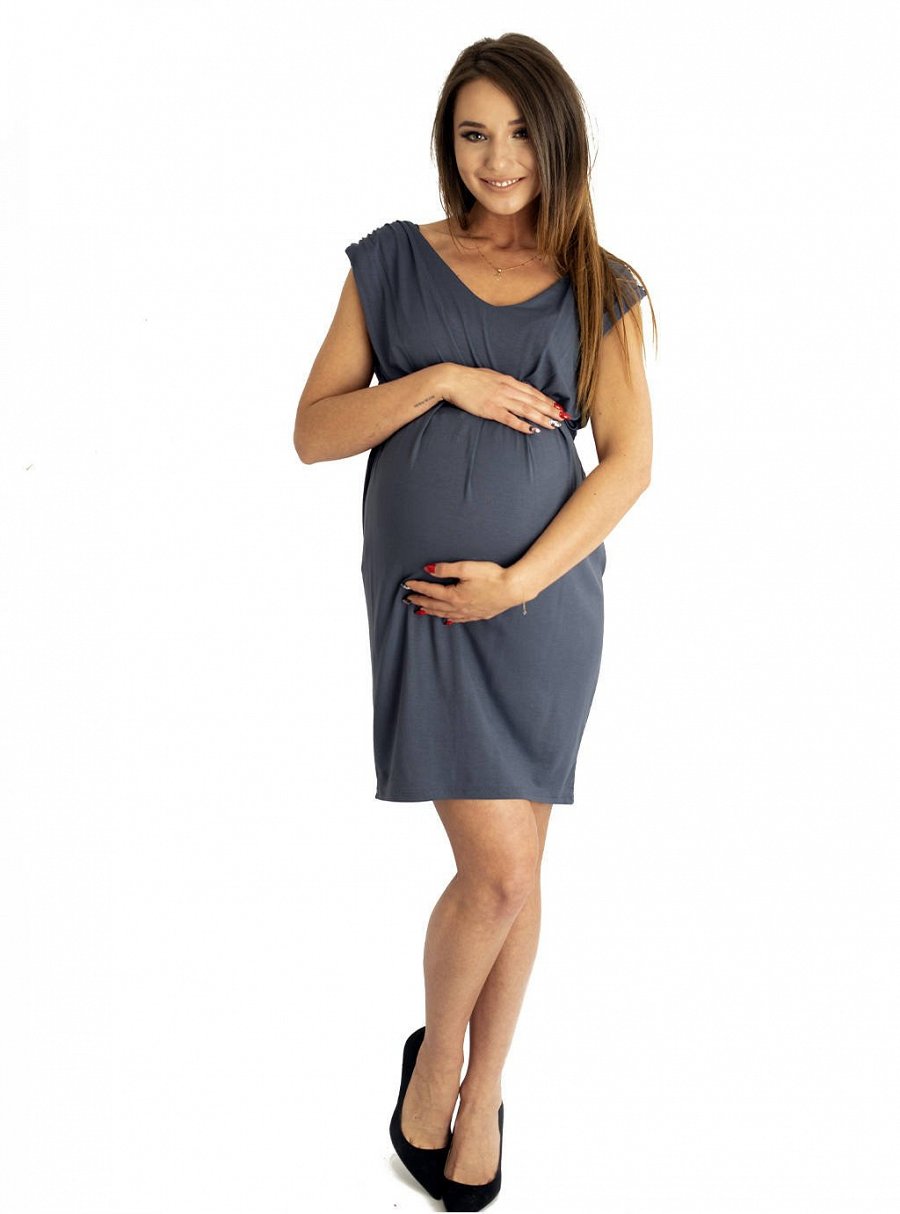 Stwórz wygodną i praktyczną szafęW czasie ciąży warto zwrócić uwagę na praktyczne ubrania, które są dopasowane do Twojego rozmiaru, lecz na tyle elastyczne by nie opinały ciała podczas zwiększenia rozmiarów brzucha. Sukienka ciążowa grafitowa, którą kupisz w sklepie Formommy idealnie sprawdzi się już w pierwszych miesiącach ciąży. Jej materiał jest na tyle elastyczny, że nie będzie odstawał, kiedy brzuszek jest niewidoczny oraz dostosuje się do zaawansowanej ciąży. Sukienka świetnie sprawdzi się również po porodzie, ponieważ jej dekolt jest przystosowany do kamienia piersią. Ma świetny skład, przyjemny materiał oraz jest dostępna w kilku kolorach i rozmiarach. W sklepie z pewnością znajdziesz model, który przemawia do Twojego gustu.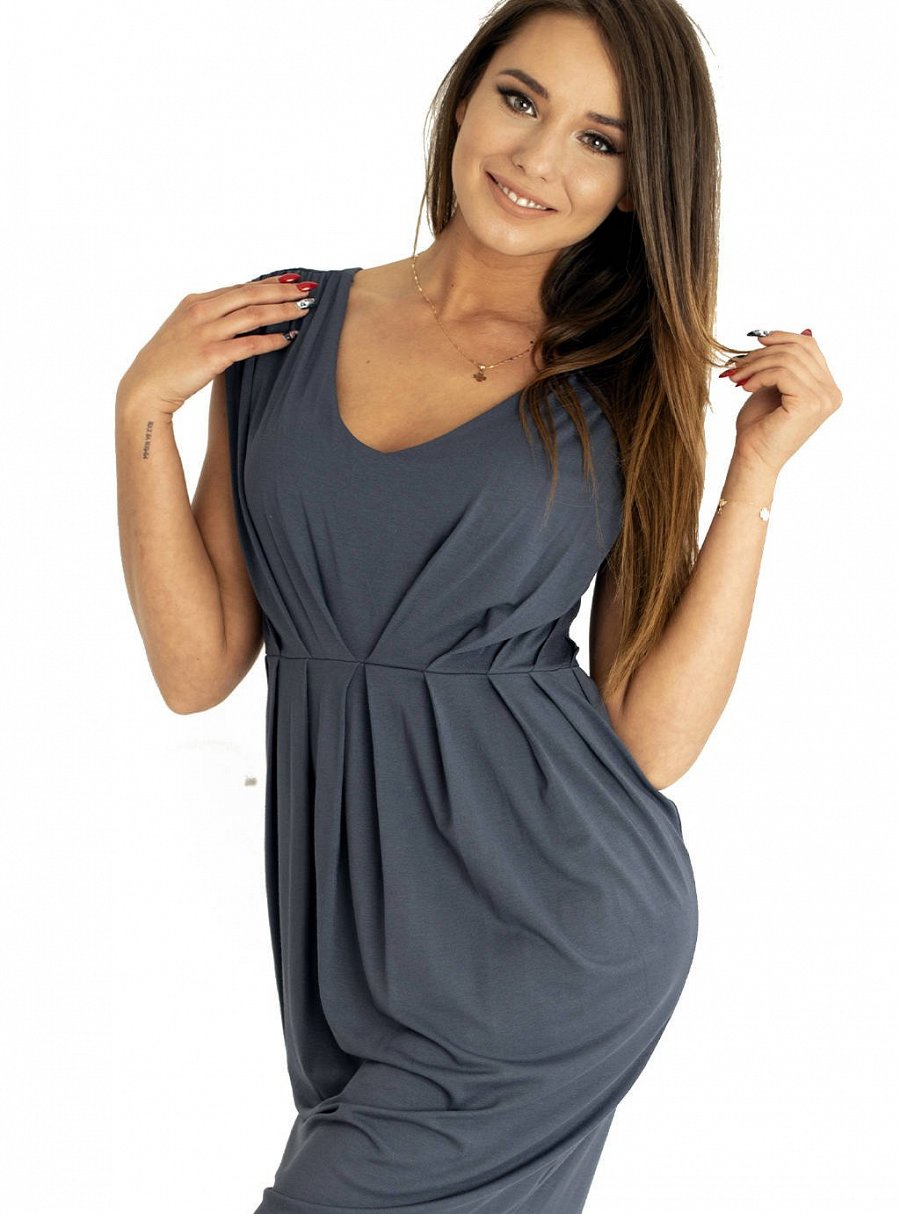 Do czego będzie pasować sukienka ciążowa grafitowa?Sukienka sprawdzi się zarówno na co dzień, jak i podczas specjalnych okazji. Jest niezwykle kobieca i elegancka, lecz również wygodna i praktyczna. Jeśli cenisz sobie dobry wygląd również w domu, sukienka ciążowa grafitowa spełni Twoje oczekiwania. Można dopasować ją do butów na lekkim podwyższeniu, co nada uroku całej stylizacji. Sukienka nie posiada rękawów, więc jest idealną propozycją na zbliżające się lato.